 ZLÍNSKÝ KRAJSKÝ  FOTBALOVÝ  SVAZ 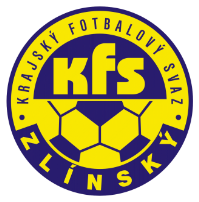 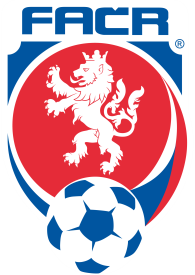 Hradská 854, 760 01 ZLÍN       Tel: 577 019 393Email: lukas@kfszlin.cz  
__________________________________________________________________________DK Zlínského KFS dle § 89 odst. 2 písm. a) zahajuje disciplinární řízeníPříjmení, jméno		ID			číslo utkání			oddílRaždík Jiří			91040158		2017720A2A0802		ZubříŠkrobák Miroslav		92111924		2017720A3A0801		ZašováBaroš Vojtěch			93121011		2017720A3A0801		HrachovecKostka Jan			85011093		2017720A3B0806		MalenovicePolášek Pavel			02070216		2017720C2B0708		BoršiceUhlíř David			95030158		2017720A3C0701		KunoviceFlek Daniel			96071725		2017720A3C0701		KunoviceZasedání DK Zl KFS proběhne ve středu 8.11.2017 v 15.00 hodin									Martin Bsonek									předseda DK Zl KFS